Nom: RutherfordNom au complet: Ernest RutherfordNationalité: Nouvelle-zélande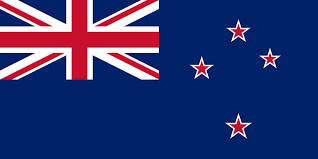 Période de temps: 1871 a 1937Découverte: feuille d’or